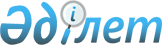 Об утверждении Правил ведения реестра операторов технического осмотра
					
			Утративший силу
			
			
		
					Приказ Министра внутренних дел Республики Казахстан от 15 апреля 2015 года № 350. Зарегистрирован в Министерстве юстиции Республики Казахстан от 26 мая 2015 года № 11169. Утратил силу приказом Министра внутренних дел Республики Казахстан от 24 мая 2016 года № 561

      Сноска. Утратил силу приказом Министра внутренних дел РК от 24.05.2016 № 561.      В соответствии с пунктом 1 статьи 89 Закона Республики Казахстан от 17 апреля 2014 года «О дорожном движении», ПРИКАЗЫВАЮ:



      1. Утвердить прилагаемые Правила ведения реестра операторов технического осмотра.



      2. Комитету административной полиции Министерства внутренних дел Республики Казахстан (Лепеха И.В.) обеспечить:

      1) государственную регистрацию настоящего приказа в Министерстве юстиции Республики Казахстан и его официальное опубликование в информационно-правовой системе «Әділет» и в периодических печатных изданиях;

      2) размещение настоящего приказа на официальном интернет-ресурсе Министерства внутренних дел Республики Казахстан.



      3. Контроль за исполнением настоящего приказа возложить на заместителя министра внутренних дел Республики Казахстан Тургумбаева Е.З.



      4. Настоящий приказ вводится в действие по истечении десяти календарных дней после дня его первого официального опубликования.      Министр 

      генерал–лейтенант полиции                  К. Касымов      "СОГЛАСОВАНО"

      Министр по инвестициям и развитию

      Республики Казахстан

      ____________ А. Исекешев

      27 апреля 2015 года

Утверждены           

приказом Министра внутренних дел 

Республики Казахстан      

от 15 апреля 2015 года № 350     

Правила 

ведения реестра операторов технического осмотра 

1. Общие положения

      1. Настоящие Правила ведения реестра операторов технического осмотра (далее – Правила) разработаны в соответствии с пунктом 1 статьи 89 Закона Республики Казахстан от 17 апреля 2014 года «О дорожном движении» и устанавливают порядок ведения реестра операторов технического осмотра.



      2. Реестр операторов технического осмотра (далее – Реестр) создается с целью ведения единого перечня операторов технического осмотра, осуществляющих проведение обязательного технического осмотра механических транспортных средств и прицепов к ним.



      3. Реестр представляет собой единый, периодически уточняемый перечень операторов технического осмотра и содержащий все необходимые сведения информационно-справочного характера о них.



      4. Включение в Реестр и его ведение осуществляется Комитетом транспорта Министерства по инвестициям и развитию Республики Казахстан (далее – уполномоченный орган) по форме согласно приложению 1 к настоящим Правилам на основании представленной информации территориальных органов Комитета транспорта Министерства по инвестициям и развитию Республики Казахстан (далее – органы транспортного контроля). 

2. Порядок ведения Реестра

      5. Включение в Реестр предусматривает:

      1) внесение информации представленной индивидуальным предпринимателем или юридическим лицом в органы транспортного контроля по месту его регистрации документов, указанных в пункте 6 настоящих Правил;

      2) рассмотрение, принятие органом транспортного контроля решения о включении или об отказе во включении в Реестр.



      6. Для включения в Реестр индивидуальным предпринимателем или юридическим лицом представляются следующие документы:

      1) заявление;

      2) копия свидетельства или справка о государственной регистрации (перерегистрации) юридического лица – для юридического лица;

      3) копия документа, удостоверяющий личность, и свидетельство о регистрации в качестве индивидуального предпринимателя – для индивидуального предпринимателя;

      4) нотариально засвидетельствованные копии документов, подтверждающих право собственности или владения и пользования на недвижимое имущество оператора технического осмотра с надписью о произведенной регистрации прав на недвижимое имущество в соответствии с пунктом 1 статьи 34 Закона Республики Казахстан «О государственной регистрации прав на недвижимое имущество», – в случае открытия стационарной линии технического осмотра;

      5) копии паспортов на испытательное оборудование и средства измерения с указанием срока первичной поверки, выдаваемых заводом-изготовителем, и (или) копии документов, подтверждающих проведение поверки средств измерений и аттестации испытательного оборудования с предоставлением оригиналов для сверки. Оригиналы после сверки возвращаются заявителю;

      6) информацию об испытательном оборудовании и средствах измерений, предлагаемых заявителем для организации центра технического осмотра, по форме согласно приложению 2 к настоящим Правилам;

      7) информацию о соответствии территории и помещения центра технического осмотра требованиям государственного стандарта СТ РК 1811-2011 «Автомототранспортные средства. Обязательный технический осмотр. Методы контроля» по форме согласно приложению 3 к настоящим Правилам, – в случае открытия стационарной линии технического осмотра.



      7. Заявление с прилагаемыми к нему документами рассматривается органами транспортного контроля в течение трех рабочих дней со дня его поступления.



      8. По результатам рассмотрения заявления и представленных документов, органы транспортного контроля принимают решение о включении заявителя в Реестр или об отказе во включении в Реестр.



      9. Решение о включении в реестр оформляется в форме приказа руководителя органа транспортного контроля или лица его замещающего.

      При включении в реестр или отказе во включении в реестр органы транспортного контроля в течение срока, указанного в пункте 7 настоящих Правил, направляют заявителю уведомление о включении в реестр или мотивированный отказ.



      10. Органы транспортного контроля в течение одного рабочего дня со дня издания приказа о включении в реестр представляют в уполномоченный орган информацию, включающую:

      1) наименование оператора технического осмотра;

      2) адрес (индекс, область, район, город (поселок, село), улица, дом), контактные телефоны, адрес электронной почты оператора технического осмотра;

      3) местонахождение стационарной линии технического осмотра;

      4) тип и количество стационарных и мобильных линий технического осмотра;

      5) регион деятельности оператора технического осмотра.



      11. Уполномоченный орган на постоянной основе осуществляет размещение реестра на своем интернет-ресурсе: www.mid.gov.kz.

      В случаях включения в реестр новых операторов технического осмотра и исключения из него, а также при изменении сведений в реестре, уполномоченный орган осуществляет обновление реестра, размещенного на интернет-ресурсе, в течение двух рабочих дней со дня поступления такой информации.



      12. Оператор технического осмотра, включенный в реестр, уведомляет органы транспортного контроля об изменениях в документах, указанных в пункте 6 настоящих Правил и представленных при включении в реестр, в течение пяти рабочих дней со дня таких изменений.



      13. Органы транспортного контроля в течение одного рабочего дня со дня получения уведомления об изменениях в документах, указанных в пункте 6 настоящих Правил и представленных при включении в реестр, представляют в уполномоченный орган информацию об изменениях в документах оператора технического осмотра.



      14. Основаниями для отказа включения в Реестр являются:

      1) не предоставление документов, требуемых в соответствии с пунктом 6 настоящих Правил;

      2) недостоверность и (или) неполнота указанных сведений в представленных документах;

      3) исключение из Реестра в течение шести месяцев до даты подачи заявления по основаниям, указанным в подпунктах 3), 4) и 5) пункта 16 настоящих Правил.



      15. После устранения причин, послуживших основанием для отказа включения в Реестр, индивидуальный предприниматель или юридическое лицо повторно представляет документы, указанные в пункте 6 настоящих Правил.



      16. Основаниями для исключения из реестра являются:

      1) заявление индивидуального предпринимателя или юридического лица о добровольном исключении из реестра операторов технического осмотра;

      2) прекращение деятельности индивидуального предпринимателя, ликвидация юридического лица в соответствии с законодательством Республики Казахстан;

      3) представление заведомо недостоверной информации при включении в реестр операторов технического осмотра;

      4) совмещение оказания услуг по проведению обязательного технического осмотра и ремонту, техническому обслуживанию механических транспортных средств и прицепов к ним;

      5) совершение повторного в течение года административного правонарушения в сфере осуществления обязательного технического осмотра механических транспортных средств и прицепов к ним.



      17. Уведомление об исключении из реестра операторов технического осмотра направляется индивидуальному предпринимателю или юридическому лицу в течение двух рабочих дней со дня вынесения приказа об исключении из реестра.



      18. В течение одного рабочего дня со дня вынесения приказа об исключении из Реестра органы транспортного контроля письменно уведомляют об этом органы внутренних дел.

Приложение 1         

к Правилам ведения реестра   

операторов технического осмотра форма            

                  Реестр операторов технического осмотра

Приложение 2          

к Правилам ведения реестра   

операторов технического осмотра форма            

                              Информация

          об испытательном оборудовании и средствах измерений

      1. Испытательное оборудование (далее - ИО), применяемое в центре технического осмотра

      2. Средства измерений (далее - СИ), применяемые в центре технического осмотра

Приложение 3         

к Правилам ведения реестра   

операторов технического осмотра форма            

                        Информация о соответствии 

            территории и помещения центра технического осмотра 
					© 2012. РГП на ПХВ «Институт законодательства и правовой информации Республики Казахстан» Министерства юстиции Республики Казахстан
				№

п/пНаименование

оператора

технического

осмотраАдрес (индекс, область, район, город (поселок, село), улица, дом), контактные телефоны, адрес электронной почты оператора

технического

осмотраМестонахождение

стационарной

линии

технического

осмотраРежим

работы

стационарной

линии

технического осмотраТип и

количество

стационарной

линии технического

осмотраТип и

количество

мобильной

линии

технического

осмотраРегион

деятельности оператора технического

осмотраИзменения и

дополнения,

вносимые

в реестр операторов

технического

осмотраИсключения

из реестра операторов

технического

осмотра12345678910Определяемые характеристики

(показатели)Наименование ИО, тип (марка), изготовитель, заводской и инвентарный номераОсновные технические характеристикиГод ввода в эксплуатациюДата и

номер документа по аттестации ИО, периодичность12345Определяемые характеристики (показатели)Наименование СИ, тип (марка), изготовитель, заводской и инвентарный номераОсновные метрологические характеристикиГод ввода в эксплуатациюДата и номер сертификата (свидетельства) о поверке или аттестации, периодичность12345№

п/пСодержаниеПодтверждение информации

(соответствует да/нет)1Соответствие территории центра технического осмотра требованиям СТ РК 1811-2011 Автомототранспортные средства. Обязательный технический осмотр. Методы контроля. 2Соответствие помещения центра технического осмотра требованиям СТ РК 1811-2011 Автомототранспортные средства. Обязательный технический осмотр. Методы контроля.